Symmetrical PatternsUsing the example as a guide, colour in the grids to make symmetrical patterns. Some patterns you can design yourself and others have been provided for you. Look carefully for the mirror line on each grid.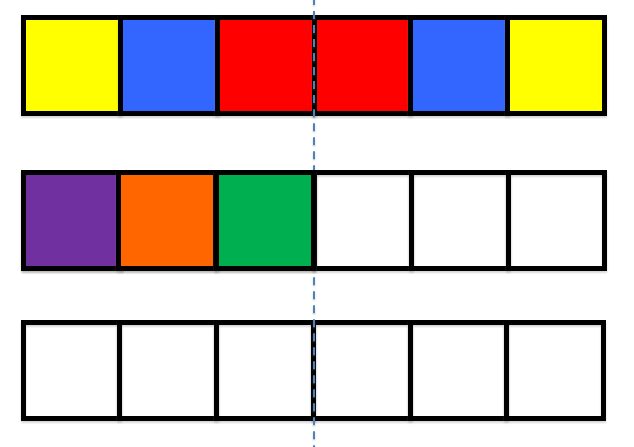 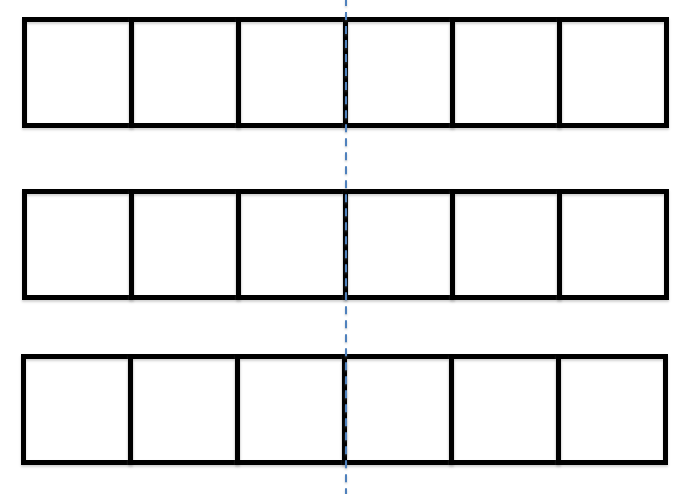 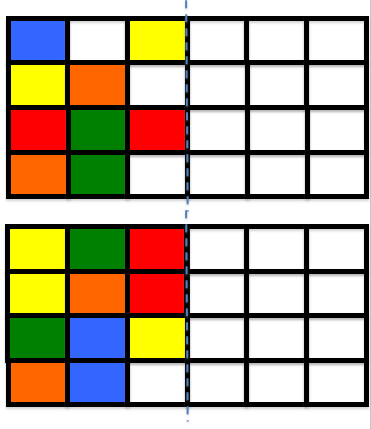 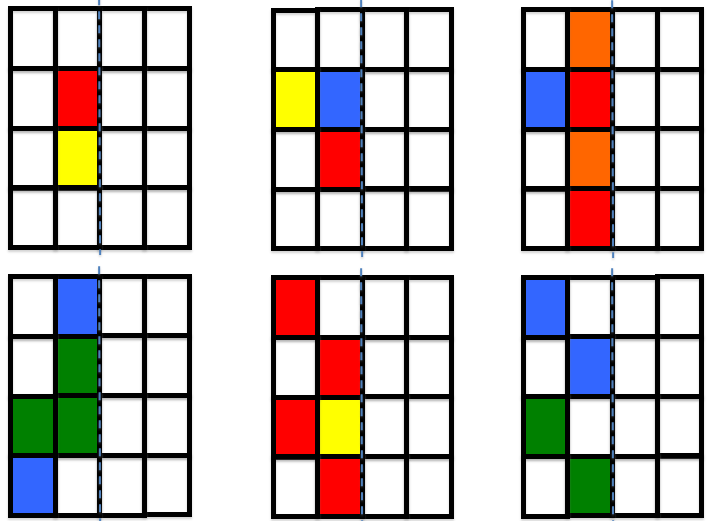 